Зарегистрировано в Минюсте РТ 23 декабря 2021 г. N 8747ГЛАВНОЕ УПРАВЛЕНИЕ ВЕТЕРИНАРИИ КАБИНЕТА МИНИСТРОВРЕСПУБЛИКИ ТАТАРСТАНПРИКАЗот 13 декабря 2021 г. N 142-одОБ УТВЕРЖДЕНИИ ПОЛОЖЕНИЯ ОБ ОБЩЕСТВЕННОМ СОВЕТЕ ПРИ ГЛАВНОМУПРАВЛЕНИИ ВЕТЕРИНАРИИ КАБИНЕТА МИНИСТРОВ РЕСПУБЛИКИТАТАРСТАНВ соответствии с Федеральным законом от 21 июля 2014 года N 212-ФЗ "Об основах общественного контроля в Российской Федерации", постановлением Кабинета Министров Республики Татарстан от 18.11.2010 N 906 "Об общественном совете при министерстве, государственном комитете, ведомстве Республики Татарстан" приказываю:1. Утвердить прилагаемое Положение об Общественном совете при Главном управлении ветеринарии Кабинета Министров Республики Татарстан.2. Признать утратившими силу приказы Главного управления ветеринарии Кабинета Министров Республики Татарстан:от 07.12.2015 N 517-п "Об утверждении Положения об Общественном совете при Главном управлении ветеринарии Кабинета Министров Республики Татарстан";от 14.11.2017 N 481-п "О внесении изменений в Положение об Общественном совете при Главном управлении ветеринарии Кабинета Министров Республики Татарстан, утвержденное приказом Главного управления ветеринарии Кабинета Министров Республики Татарстан от 07.12.2015 N 517-п "Об утверждении Положения об Общественном совете при Главном управлении ветеринарии Кабинета Министров Республики Татарстан";от 06.06.2019 N 70-од "О внесении изменений в Положение об Общественном совете при Главном управлении ветеринарии Кабинета Министров Республики Татарстан, утвержденное приказом Главного управления ветеринарии Кабинета Министров Республики Татарстан от 07.12.2015 N 517-п "Об утверждении Положения об Общественном совете при Главном управлении ветеринарии Кабинета Министров Республики Татарстан".3. Контроль за исполнением настоящего приказа оставляю за собой.НачальникГлавного управления ветеринарииКабинета МинистровРеспублики ТатарстанА.Г.ХИСАМУТДИНОВПриложение N 1УтвержденоприказомГлавного управления ветеринарииКабинета МинистровРеспублики Татарстанот 13 декабря 2021 г. N 142-одПОЛОЖЕНИЕОБ ОБЩЕСТВЕННОМ СОВЕТЕ ПРИ ГЛАВНОМ УПРАВЛЕНИИ ВЕТЕРИНАРИИКАБИНЕТА МИНИСТРОВ РЕСПУБЛИКИ ТАТАРСТАН1. Общие положения1.1. Общественный совет при Главном управлении ветеринарии Кабинета Министров Республики Татарстан (далее - Общественный совет) является совещательным органом при Главном управлении ветеринарии Кабинета Министров Республики Татарстан (далее - Управление ветеринарии), который рассматривает вопросы, связанные с реализацией в Республике Татарстан прав и свобод граждан и прав общественных объединений и иных негосударственных некоммерческих организаций при формировании и реализации государственной политики в области ветеринарии, прав граждан на предоставление качественных услуг, их эффективности и безопасности, совершенствования государственной системы контроля и надзора в сфере оказания услуг населению, а также осуществляет иные полномочия, предусмотренные настоящим Положением об общественном совете при Главном управлении ветеринарии Кабинета Министров Республики Татарстан (далее - Положение).1.2. Состав и численность Общественного совета утверждаются приказом Управления ветеринарии, в соответствии с Порядком образования общественного совета при министерстве, государственном комитете, ведомстве Республики Татарстан, утверждаемым Кабинетом Министров Республики Татарстан.1.3. В своей деятельности Общественный совет руководствуется Конституцией Российской Федерации, федеральными конституционными законами, федеральными законами, указами и распоряжениями Президента Российской Федерации, постановлениями и распоряжениями Правительства Российской Федерации, Конституцией Республики Татарстан, законами Республики Татарстан, указами и распоряжениями Президента Республики Татарстан, постановлениями и распоряжениями Правительства Республики Татарстан, а также настоящим Положением.1.4. Решения Общественного совета носят рекомендательный характер.1.5. Общественный совет осуществляет свою деятельность на общественных началах.1.6. Работа Общественного совета строится на добровольной основе, принципах открытости и партнерства и строго в соответствии с действующими законодательствами Российской Федерации и Республики Татарстан.1.7. Общественный совет осуществляет свою работу на основе взаимной заинтересованности представителей институтов гражданского общества, органов государственной власти и местного самоуправления, средств массовой информации.2. Цели, задачи и полномочия Общественного совета2.1. Основными целями деятельности Общественного совета являются:учет потребностей и интересов граждан, защита прав и свобод граждан и прав общественных объединений и иных негосударственных некоммерческих организаций при формировании и реализации государственной политики в области ветеринарии;привлечение представителей общественных, профессиональных и творческих объединений к разработке основных направлений государственной политики по вопросам, относящимся к области ветеринарии, претворение в жизнь принципа гласности и открытости деятельности Управления ветеринарии;усиление общественного контроля качества государственных услуг, предоставляемых Управлением ветеринарии, развитие принципов открытости, законности и профессионализма в области ветеринарии;осуществление общественного контроля за деятельностью Управления ветеринарии.2.2. Задачами Общественного совета являются:участие в совершенствовании государственной политики в области ветеринарии;совершенствование механизма учета общественного мнения при принятии решений Управлением ветеринарии;повышение информированности общественности по основным направлениям деятельности Управления ветеринарии;формирование в обществе нетерпимости к коррупционному поведению.2.3. Цели и задачи Общественного совета могут изменяться и дополняться в зависимости от результатов его работы, а также с учетом экономической, социальной и политической ситуации в Российской Федерации.2.4. Для достижений указанных целей и решения поставленных задач Общественный совет:готовит предложения по совершенствованию государственной политики в области ветеринарии;участвует в деятельности по противодействию коррупции;организует в соответствии с Федеральным законом от 21 июля 2014 года N 212-ФЗ "Об основах общественного контроля в Российской Федерации" проведение общественной экспертизы проектов нормативных правовых актов, разрабатываемых Управлением ветеринарии, которые не могут быть приняты без предварительного обсуждения на заседании Общественного совета при Управлении ветеринарии;участвует в мониторинге качества оказания Управлением ветеринарии государственных услуг;участвует в оценке эффективности государственных закупок Управления ветеринарии;участвует в работе конкурсных комиссий по проведению конкурса на замещение вакантной должности государственной гражданской службы и аттестационных комиссий для проведения аттестации государственных гражданских служащих, замещающих должности государственной гражданской службы.3. Состав Общественного совета3.1. Состав Общественного совета формируется в соответствии с Порядком образования общественного совета при министерстве, государственном комитете, ведомстве Республики Татарстан, утверждаемым Кабинетом Министров Республики Татарстан, на основе добровольного участия в составе 8 человек.3.2. Управление ветеринарии не позднее 30 дней со дня утверждения состава Общественного совета организует проведение первого заседания Общественного совета, на котором из числа его членов избираются председатель и заместитель председателя Общественного совета. Решение принимается большинством голосов от общего числа членов Общественного совета открытым голосованием.3.3. Вопрос об освобождении председателя или заместителя председателя Общественного совета от должности рассматривается Общественным советом по обращению начальника Управления ветеринарии, а также по личному заявлению председателя или заместителя председателя Общественного совета или по предложению группы членов Общественного совета в количестве, составляющем не менее одной пятой части от общего числа членов Общественного совета. Решение принимается большинством голосов от общего числа членов Общественного совета.3.4. Председатель Общественного совета назначает из числа членов Общественного совета ответственного секретаря Общественного совета.3.5. Срок полномочий членов Общественного совета составляет три года со дня проведения первого заседания вновь сформированного состава Общественного совета.3.6. Полномочия члена Общественного совета приостанавливаются в случаях:предъявления ему в порядке, установленном уголовно-процессуальным законодательством Российской Федерации, обвинения в совершении преступления;назначения ему административного наказания в виде административного ареста;регистрации его в качестве кандидата в депутаты законодательного (представительного) органа государственной власти, кандидата на выборную должность в органе местного самоуправления, доверенного лица или уполномоченного представителя кандидата политической партии, а также в случае вхождения его в состав инициативной группы по проведению референдума в Российской Федерации;наличия оснований, предусмотренных пунктом 6.6 настоящего Типового положения.3.7. Полномочия члена Общественного совета прекращаются в случаях:истечения срока его полномочий;подачи им заявления о выходе из состава Общественного совета;неспособности его по состоянию здоровья участвовать в работе Общественного совета;вступления в законную силу вынесенного в отношении него обвинительного приговора суда;признания его недееспособным или безвестно отсутствующим на основании суда, вступившего в законную силу;грубого нарушения им этических норм - по решению Общественного совета, принятому большинством голосов от числа членов Общественного совета, присутствующих на заседании;систематического (более двух раз) неисполнения без уважительной причины в работе заседаний Общественного совета;систематического (более двух раз) неисполнения без уважительной причины поручений председателя или заместителя председателя Общественного совета;назначения его на государственную должность Российской Федерации, должность государственной гражданской службы Российской Федерации, государственную должность Республики Татарстан и иных субъектов Российской Федерации, должность государственной гражданской службы Республики Татарстан и иных субъектов Российской Федерации, муниципальную должность или должность муниципальной службы;приобретения им гражданства (подданства) иностранного государства;прекращения гражданства Российской Федерации;возникновения у члена Общественного совета личной заинтересованности, которая приводит или может привести к конфликту интересов.3.8. Прекращение полномочий члена Общественного совета осуществляется в соответствии с приказом Управления ветеринарии на основании письменного заявления члена Общественного совета либо представления председателя Общественного совета, а также в случае выявления обстоятельств, предусмотренных пунктом 3.7 настоящего Положения.Член Общественного совета должен сообщить председателю Общественного совета о возникновении обстоятельств, предусмотренных абзацами четвертым, пятым, десятым - двенадцатым пункта 3.7 настоящего Положения.3. Права и обязанности членов Общественного совета4.1. Член Общественного совета имеет право:участвовать во всех мероприятиях (заседаниях, совещаниях, "круглых столах" и др.), проводимых по инициативе Управления ветеринарии, за исключением мероприятий, доступ к которым ограничивается в соответствии с федеральными законами в связи с использованием информации, содержащей сведения, составляющие государственную тайну, сведения о персональных данных, и информации ограниченного доступа;в инициативном порядке готовить и направлять в Общественный совет аналитические записки, доклады и другие информационно - аналитические материалы;вносить через председателя Общественного совета предложения в план работы Общественного совета и порядок проведения его заседаний;вносить предложения по кандидатурам лиц, приглашаемых на заседания Общественного совета, для участия в рассмотрении вопросов повестки дня;выйти из членов Общественного совета.4.2. Член Общественного совета обязан:выполнять поручения, данные председателем Общественного совета;знать и соблюдать предусмотренный настоящим Положением порядок работы Общественного совета;лично участвовать в заседаниях Общественного совета;участвовать в работе экспертных, рабочих групп, комиссий, иных рабочих органов, создаваемых Общественным советом для решения возложенных на него задач.4. Порядок работы Общественного совета5.1. Общественный совет организует свою работу в соответствии с планами и программами, утверждаемыми на заседании Общественного совета по представлению председателя Общественного совета.5.2. Планирование работы Общественного совета осуществляется на основе предложений членов Общественного совета, председателя Общественного совета и Управления ветеринарии.5.3. Заседания Общественного совета проводятся не реже одного раза в квартал. Решения, принятые на заседаниях Общественного совета, оформляются протоколом.Заседания Общественного совета проводятся также по инициативе Управления ветеринарии в целях выдачи заключения Общественного совета на разработанные Управлением ветеринарии проекты нормативных правовых актов, предусмотренные Постановлением Кабинета Министров Республики Татарстан от 29.03.2013 N 214 "Об утверждении состава нормативных правовых актов и иных документов, разрабатываемых органами исполнительной власти Республики Татарстан, которые не могут быть приняты без предварительного обсуждения на заседаниях общественных советов при этих органах исполнительной власти", и на нормативные правовые акты Управления ветеринарии, направляемые в установленном порядке на регистрацию в Министерство юстиции Республики Татарстан.Протокол заседания Общественного совета оформляется в течение 7 рабочих дней после проведения заседания.5.4. Заседания Общественного совета считаются правомочными, если на них присутствуют не менее двух третей членов Общественного совета. Член Общественного совета при отсутствии возможности личного участия в заседании вправе передать свой голос и свое мнение по вопросам, включенным в повестку дня, письменно, факсимильной или электронной почтой другому члену Общественного совета, заранее уведомив об этом председателя, или заместителя председателя Общественного совета, или ответственного секретаря Общественного совета. К числу присутствующих на заседании членов Общественного совета добавляются члены Общественного совета, передоверившие свои голоса другим членам Общественного совета.Рассмотрение Общественным советом проектов нормативных правовых актов (нормативных правовых актов), указанных в абзаце втором пункта 5.3 настоящего Положения, осуществляется в течение десяти календарных дней со дня их направления Управлением ветеринарии в Общественный совет. При этом проведение голосования в целях выдачи заключений Общественного совета по ним может осуществляться путем заочного голосования в форме опроса всех членов Общественного совета с занесением результатов опроса в протокол, который подписывается председателем Общественного совета, а в его отсутствие заместителем председателя Общественного совета. Такое голосование может быть проведено путем обмена документами посредством почтовой, телеграфной, телетайпной, телефонной, электронной или иной связи, обеспечивающей аутентичность передаваемых и принимаемых сообщений и их документальное подтверждение. В случае проведения заочного голосования заместителю председателя, всем членам Общественного совета направляются предлагаемая повестка дня, проект нормативного правового акта (нормативный правовой акт), по которому надлежит выдача заключения Общественного совета не позднее, чем за семь календарных дней до даты его проведения. Члены Общественного совета при необходимости запрашивают и получают от Управления ветеринарии дополнительные материалы и информацию по рассматриваемому проекту нормативного правового акта (нормативному правовому акту).Решения Общественного совета принимаются простым большинством голосов. В случае равенства голосов голос председателя Общественного совета является решающим. Участие председателя Общественного совета в заседании Общественного совета является обязательным. В случае невозможности участия председателя Общественного совета, заседание переносится.5.5. Заседания Общественного совета проводит председатель Общественного совета, а в случае его отсутствия - заместитель председателя Общественного совета.5.6. Решения Общественного совета, принимаемые в соответствии с возложенными на него целями, задачами, полномочиями, имеют рекомендательный характер и доводятся до сведения заинтересованных лиц в виде выписки из протокола заседания Общественного совета либо иным способом по решению Общественного совета.5.7. Информация о деятельности Общественного совета размещается в информационно-телекоммуникационной сети "Интернет" на сайте Управления ветеринарии во вкладке "Общественный совет".5.8. Председатель Общественного совета:осуществляет общее руководство деятельностью Общественного совета;ведет заседания Общественного совета;на основе предложений членов Общественного совета готовит планы работы Общественного совета, а также вносит изменения в них и представляет их на утверждение Общественного совета;организует заседания Общественного совета;утверждает повестку дня заседания Общественного совета;подписывает рекомендации Общественного совета, протоколы и иные документы Общественного совета;определяет время и место проведения заседаний Общественного совета; в рамках деятельности Общественного совета, возложенных на него целей и задач дает поручения членам Общественного совета;подписывает запросы, рекомендации, предложения, ответы, разъяснения и обращения от имени Общественного совета;осуществляет иные функции, необходимые для обеспечения деятельности Общественного совета.5.9. Заместитель председателя Общественного совета:выполняет функции председателя Общественного совета на время официального отсутствия последнего;организует подготовку заседаний Общественного совета;составляет повестку дня заседаний Общественного совета и представляет ее на утверждение председателю Общественного совета;осуществляет по поручению председателя Общественного совета иные функции, необходимые для обеспечения деятельности Общественного совета.5.10. Ответственный секретарь Общественного совета:организует подготовку материалов к заседаниям и проектов решений;информирует членов Общественного совета о месте и времени проведения Общественного совета, повестке дня, обеспечивает их необходимыми информационно-справочными материалами;обеспечивает организационное взаимодействие Общественного совета и Управления ветеринарии;осуществляет документально-техническое обеспечение деятельности Общественного совета;оформляет протоколы заседаний Общественного совета и осуществляет контроль выполнения принятых решений;принимает участие в составлении повестки заседаний Общественного совета.5.11. Члены Общественного совета для подготовки вопросов к слушанию и обсуждению на заседаниях Общественного совета могут объединяться в рабочие, экспертные группы и иные рабочие органы, привлекать к подготовке материалов специалистов, не входящих в состав Общественного совета, по согласованию с заместителем председателя Общественного совета.5.12. По решению Общественного совета на заседания Общественного совета могут быть приглашены представители исполнительных органов, некоммерческих организаций, научных учреждений, эксперты и другие специалисты для предоставления необходимых сведений и заключений по рассматриваемым Общественным советом вопросам. Представители средств массовой информации, не являющиеся членами Общественного совета, могут присутствовать на заседаниях Общественного совета по приглашению Общественного совета.Общественный совет обеспечивает участие в его работе членов Общественной палаты Республики Татарстан.5.13. Вносимые на рассмотрение Общественного совета материалы должны быть переданы заместителю председателя Общественного совета не позднее чем за десять календарных дней до назначенной даты заседания Общественного совета, где предполагается их рассмотрение. Представление материалов в более поздние сроки согласовывается с председателем или заместителем председателя Общественного совета.5.14. Организационно-техническое сопровождение деятельности Общественного совета осуществляет Управление ветеринарии.6. Конфликт интересов в Общественном совете6.1. Конфликт интересов - ситуация, при которой личная заинтересованность члена Общественного совета влияет или может повлиять на надлежащее, объективное и беспристрастное исполнение им своих обязанностей (осуществление полномочий) и при которой возникает или может возникнуть противоречие между личной заинтересованностью члена Общественного совета и целями, задачами Общественного совета.6.2. Под личной заинтересованностью члена Общественного совета, которая влияет или может повлиять на объективность и беспристрастность осуществления им своих полномочий, понимается возможность получения членом Общественного совета доходов в виде денег, ценностей, иного имущества, в том числе имущественных прав, либо услуг для себя или для третьих лиц.6.3. Член Общественного совета обязан уведомить в письменной форме председателя Общественного совета и начальника Управления ветеринарии о возникшем конфликте интересов или о возможности его возникновения, как только ему станет об этом известно, а председатель Общественного совета - проинформировать об этом в письменной форме Общественную палату Республики Татарстан.Председатель Общественного совета обязан уведомить в письменной форме начальника Управления ветеринарии и Общественную палату Республики Татарстан о возникшем конфликте интересов или о возможности его возникновения, как только ему станет об этом известно.6.4. Председатель Общественного совета или Общественная палата Республики Татарстан, которым стало известно о возникновении у члена Общественного совета личной заинтересованности, которая приводит или может привести к конфликту интересов, обязаны принять меры по предотвращению или урегулированию конфликта интересов, в том числе путем внесения предложения начальнику Управления ветеринарии о приостановлении или прекращении полномочий члена Общественного совета, являющегося стороной конфликта интересов, в порядке, установленном Общественной палатой Республики Татарстан.6.5. Председатель Общественного совета или Общественная палата Республики Татарстан проводят оценку коррупциогенных рисков деятельности Общественного совета и принимают меры по их минимизации в целях недопущения участия членов Общественного совета в деятельности, содержащей признаки нарушения законодательства Российской Федерации о противодействии коррупции.Председатель Общественного совета, которому стало известно о факте участия члена Общественного совета в деятельности, содержащей признаки нарушения законодательства Российской Федерации о противодействии коррупции, в течение трех рабочих дней информирует об этом в письменной форме начальника Управления ветеринарии и Общественную палату Республики Татарстан.Члены Общественного совета, которым стало известно о факте участия председателя Общественного совета в деятельности, содержащей признаки нарушения законодательства Российской Федерации о противодействии коррупции, в течение трех рабочих дней информирует об этом в письменной форме начальника Управления ветеринарии и Общественную палату Республики Татарстан.6.6. Общественная палата Республики Татарстан вносит предложение начальнику Управления ветеринарии о приостановлении участия члена Общественного совета в работе Общественного совета в случаях получения информации о факте участия члена Общественного совета в деятельности, содержащей признаки нарушения законодательства Российской Федерации о противодействии коррупции.Решение начальника Управления ветеринарии о приостановлении полномочий члена Общественного совета подлежит утверждению приказом Управления ветеринарии в пятидневный срок, исчисляемый в рабочих днях, со дня получения предложения, указанного в абзаце первом настоящего пункта.6.7. В случае если обстоятельства, влекущие возникновение конфликта интересов у члена Общественного совета, не устранены либо подтвержден факт участия председателя Общественного совета в деятельности, содержащей признаки нарушения законодательства Российской Федерации о противодействии коррупции, Общественная палата Республики Татарстан вносит предложение начальнику Управления ветеринарии о прекращении полномочий члена Общественного совета.Решение начальника Управления ветеринарии о прекращении полномочий члена Общественного совета подлежит утверждению приказом Управления ветеринарии в пятидневный срок, исчисляемый в рабочих днях, со дня получения предложения, указанного в абзаце первом настоящего пункта.6.8. В случае если обстоятельства, влекущие возникновение конфликта интересов у члена Общественного совета, устранены (не подтвердились) и (или) не подтвержден факт участия члена Общественного совета в деятельности, содержащей признаки нарушения законодательства Российской Федерации о противодействии коррупции, Общественная палата Республики Татарстан вносит предложение начальнику Управления ветеринарии о возобновлении полномочий члена Общественного совета.Решение начальника Управления ветеринарии о возобновлении полномочий члена Общественного совета подлежит утверждению приказом Управления ветеринарии в пятидневный срок, исчисляемый в рабочих днях, со дня получения предложения, указанного в абзаце первом настоящего пункта.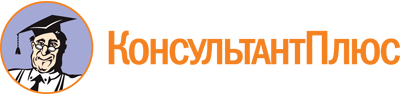 Приказ Главного управления ветеринарии КМ РТ от 13.12.2021 N 142-од
(ред. от 31.01.2022)
"Об утверждении Положения об общественном совете при Главном управлении ветеринарии Кабинета Министров Республики Татарстан"
(Зарегистрировано в Минюсте РТ 23.12.2021 N 8747)Документ предоставлен КонсультантПлюс

www.consultant.ru

Дата сохранения: 03.11.2023
 Список изменяющих документов(в ред. Приказа Главного управления ветеринарии КМ РТ от 31.01.2022 N 6-од)Список изменяющих документов(в ред. Приказа Главного управления ветеринарии КМ РТ от 31.01.2022 N 6-од)КонсультантПлюс: примечание.Нумерация пунктов дана в соответствии с официальным текстом документа.